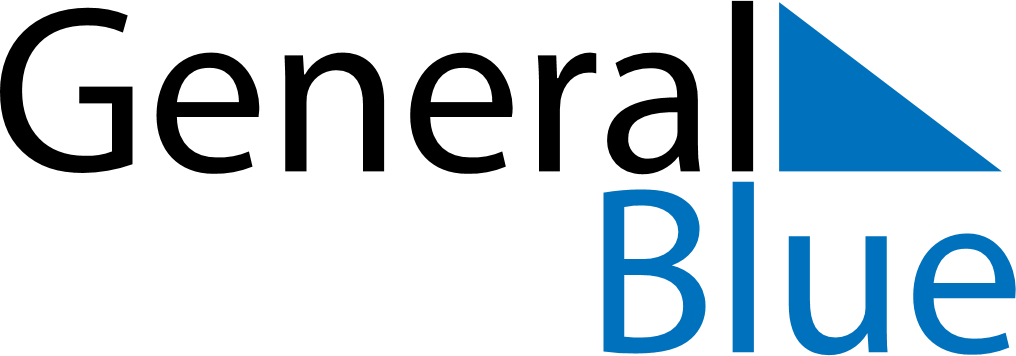 May 2023May 2023May 2023May 2023GuyanaGuyanaGuyanaMondayTuesdayWednesdayThursdayFridaySaturdaySaturdaySunday12345667Labour DayArrival Day8910111213131415161718192020212223242526272728Independence Day293031